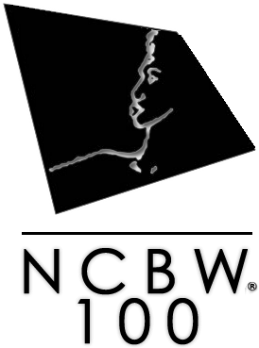 The National Coalition of 100 Black Women, Inc. Harrisburg Chapter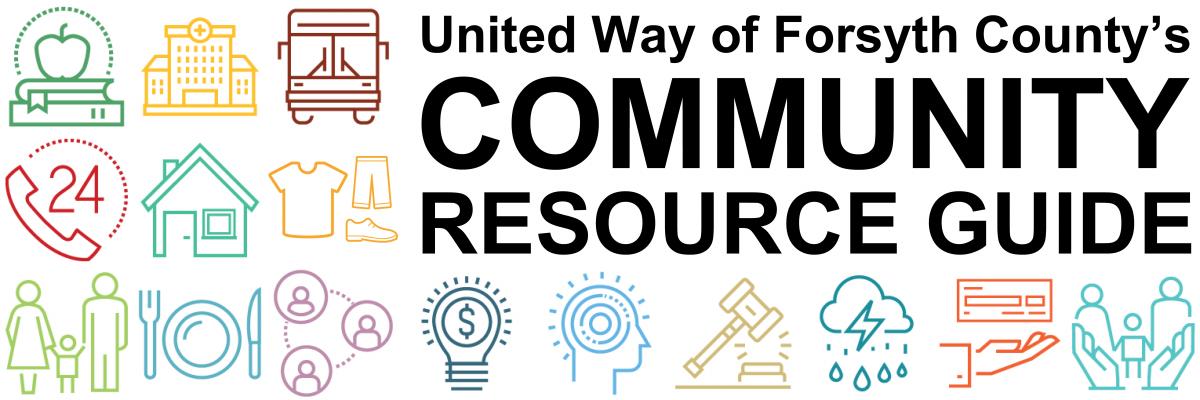 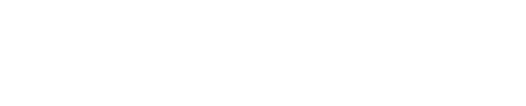 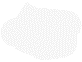 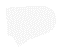 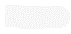 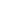 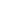 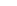 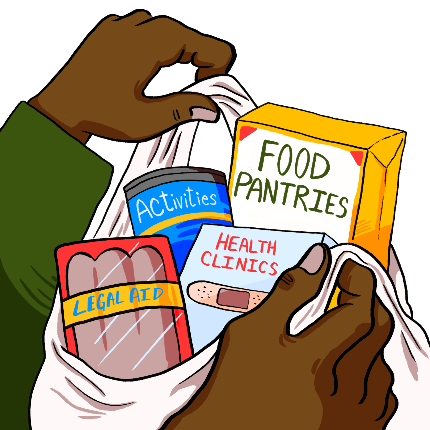 NEED HELP? DIAL 211 COMMUNITY HELPLINEfor Community ResourcesCONTACT HELPLINE Information and referral service1-800-932-4616Local Community Numbers717-545-1083 	Ambulance (non-emergency) 717-255-6419 	Building & Housing Development 717-255-6419717-255-3070 	City Controller 717-255-3070717-558-6800 	Emergency Management 717-558-6800717-255-3091 	Engineer 717-255-3091717-657-5600 	Finance and Personnel 717-657-5600717-255-3040 	Fire (non-emergency) 717-255-3040717-255-3004 	Harrisburg Administration Office 717-255-3004717-255-6475 	Harrisburg Human Resources 717-255-6475717-652-9380 	Library-East Shore Library 717-652-9380717-255-3040 	Mayor's Office 717-255-3040717-255-6514 	Operations & Revenue 717-255-6514717-255-3020 	Parks & Recreation Department 717-255-3020  717-558-6900 	Police (non-emergency) 717-558-6900717-236-4802 	Public Works 717-236-4802717-657-5650 	Senior Citizen Van Service 717-657-5650717-255-3065 	Solicitor 717-255-3065717-255-6513 	Tax Office Community Services & Hotlines1-888-687-2277 	AARP 717-234-5390 	Alcoholics Anonymous-Harrisburg 1-800-272-3900 	Alzheimer's Association 1-800-227-2345 	American Cancer Society 1-800-342-2383 	American Diabetes Association 1-800-548-8252 	American Lung Association 717-763-0900 	Arthritis Foundation-Central PA Chapter 1-800-843-5678	Center for Missing & Exploited Children 1-800-422-4453 	Child Abuse 1-800-654-1211 	Community Responders Network-PA 1-800-769-3571 	Consumer Credit Counseling Service 1-888-312-3296 	Crisis Intervention 717-652-9380 	East Shore Library 717-657-5635 	Friendship Center 1-800-522-4700 	Gambling Addiction Hotline 	717-564-3320 	Harrisburg Humane Society 717-232-7509 	Keystone Human Services 1-818-773-9999 	Narcotics Anonymous 1-800-843-5678 	National Center for Missing & Exploited Children 1-800-472-8477 	PA Crime Stoppers 1-800-753-8827 	PA Link to Aging and Disability Resource Center 1-800-222-1222 	Poison Control Center 1-888-426-4435 	Poison Control Center-Pet 1-800-786-2929 	Runaway Hotline-National 1-800-656-4673 	Sexual Assault 24 HR Hotline 1-800-662-4357 	Substance Abuse Helpline-National 1-800-273-8255 	Suicide Prevention Hotline 1-800-697-7007 	The National Kidney Foundation 717-238-2531 	Tri-County Association for the Blind Hospitals717-652-3000 	Community General Osteopathic Hospital 717-652-9555 	Frederickson Outpatient Center 717-652-9555 	Frederickson Outpatient Center 717-782-3131 	Harrisburg Hospital 717-763-2100 	Holy Spirit Hospital 717-531-8521 	Penn State Milton S. Hershey Medical Center 717-782-4141 	Polyclinic Hospital 717-272-6621 	Veterans Administration Medical Center Transportation1-800-872-7245 	AMTRAK - Harrisburg Station 1-800-872-7245 	AMTRAK National Railroad Passenger Corporation 717-238-8304 	Capitol Area Transit Authority-CAT 1-800-231-2222 	Greyhound Bus Lines-Harrisburg 1-888-235-9442 	Harrisburg International Airport-HIA 717-255-3099 	Harrisburg Parking Authority  Utility Companies1-800-222-0300	 AT&T 888-510-0606 	Capital Region Water 1-800-366-8201 	CenturyLink 804-743-1150 	Comcast 1-800-934-6489	 Comcast Cable 1-888-515-7799 	DIRECTV 1-800-823-4929 	Dish Network 1-800-342-5775 	Electric-PPL Electric Utilities 1-888-544-4877 	FirstEnergy Corp 1-800-376-6843 	Frontier Communications 1-800-276-2722 	Gas Company-UGI Utilities & UGI Penn Natural Gas 1-800-565-7292 	PA American Water Company 1-866-866-7509 	Sprint 717-564-3662 	Suez Water Company 1-877-453-1304 	T-Mobile 1-877-300-4498 	Verizon FiOS TV, Internet & Phone 1-800-922-0204 	Verizon Wireless 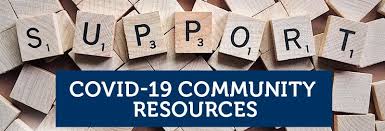 AMERICAN RED CROSS OF THE SUSQUEHANNA VALLEY1-866-311-38321804 N. Sixth St., Harrisburg, PA 17102www.redcross.org/centralpaHELP MINISTRIES OF CHRISTIANCHURCHES UNITED717-238-2851413 S. 19th Street, Harrisburg, PA 17104www.ccuhbg.orgThe Salvation Army Harrisburg Capital City Region(717) 233-6755506 S 29th Street.  Harrisburg, PA 17102www.pa.salvationarmy.org NEW DIGS MINISTRY717-620-97355 Pleasant View Drive.  Mechanicsburg, PA 17050www.newdigsministry.orgCENTRAL PA FOOD BANK 717-564-17003908 Corey Road. Harrisburg PA 17109www.centralpafoodbank.org BETHANY CHURCH OF THE NAZARENE FOOD PANTRY717-545-16331605 Parkway West. Harrisburg, PA 17112ALLISON HILL COMMUNITY MINISTRY FOOD PANTRY717-233-64411508 Derry Street.  Harrisburg, PA 17104THE CROSSPOINT FOOD PANTRY717-580-10486570 Mifflin Avenue. Harrisburg, PA 17111www.xpointumc.orgECUMENICAL FOOD PANTRY717-233-6889Messiah Lutheran Church901 North Sixth Street. Harrisburg, PA 17102www.ecumenicalfoodpantry.wordpress.comMACEDONIA MISSIONARY BAPTIST CHURCH717-232-89462339 N. Sixth Street. Harrisburg, PA 17110KINGDOM EMBASSY FOOD PANTRY717-236-86002111 N. 4th Street.  Harrisburg, PA 17110HAMILTON HEALTH CENTER717-232-9971110 S. 17th St., Harrisburg, PA 17104www.hamiltonhealthcenter.com CASE MANAGEMENT UNIT 717-232-87611100 S. Cameron Street.  Harrisburg, PA 17104www.cmu.ccBOYS AND GIRLS CLUB OF HARRISBURG717-234-32681227 Berryhill Street, Harrisburg1700 Hanover St., Harrisburg1313 Monroe St., Harrisburgwww.bgchbg.orgDOWNTOWN DAILY BREAD717-238-4717234 South Street. Harrisburg, PA 17104www.downdailybread.orgBRETHREN HOUSING ASSOCIATION717-233-6016219 Hummel Street. Harrisburg, PA  17104www.bha-pa.orgTRI-COUNTY COMMUNITY ACTION 717-232-97571514 Derry Street. Harrisburg, PA 17104www.cactricounty.orgYMCA Camp Curtain Branch(717) 238-96222135 N 6th Street. Harrisburg, PA 17110 www.ymcaharrisburg.org 
